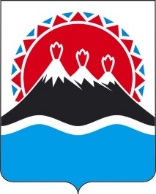 П О С Т А Н О В Л Е Н И ЕПРАВИТЕЛЬСТВА  КАМЧАТСКОГО КРАЯ                   г. Петропавловск-КамчатскийВ связи с высокой интенсивностью работы по предупреждению распространения новой коронавирусной инфекции, в соответствии с Правилами предоставления в 2021 году иных межбюджетных трансфертов, имеющих целевое назначение, из федерального бюджета бюджетам субъектов Российской Федерации, источником финансового обеспечения которых являются бюджетные ассигнования резервного фонда Правительства Российской Федерации, в целях софинансирования расходных обязательств субъектов Российской Федерации по финансовому обеспечению выплат стимулирующего характера за дополнительную нагрузку медицинским работникам, участвующим в проведении вакцинации взрослого населения против новой коронавирусной инфекции, и расходов, связанных с оплатой отпусков и выплатой компенсации за неиспользованные отпуска медицинским работникам, которым предоставлялись указанные стимулирующие выплаты, утвержденными постановлением Правительства Российской Федерации от 23.08.2021 № 1396, ПРАВИТЕЛЬСТВО ПОСТАНОВЛЯЕТ:Установить расходное обязательство Камчатского края по финансовому обеспечению выплат стимулирующего характера за дополнительную нагрузку медицинским работникам медицинских организаций, подведомственных Министерству здравоохранения Камчатского края (далее – медицинские организации), участвующим в проведении вакцинации взрослого населения против новой коронавирусной инфекции (далее соответственно – выплаты стимулирующего характера, медицинские работники), и расходов, связанных с оплатой отпусков и выплатой компенсации за неиспользованные отпуска медицинским работникам, которым предоставлялись указанные стимулирующие выплаты.Определить, что финансирование расходов на выплаты стимулирующего характера медицинским работникам осуществляется за счет средств краевого бюджета с учетом средств иных межбюджетных трансфертов  из федерального бюджета, предоставляемых в размерах, определенных Правилами предоставления в 2021 году иных межбюджетных трансфертов, имеющих целевое назначение, из федерального бюджета бюджетам субъектов Российской Федерации, источником финансового обеспечения которых являются бюджетные ассигнования резервного фонда Правительства Российской Федерации, в целях софинансирования расходных обязательств субъектов Российской Федерации по финансовому обеспечению выплат стимулирующего характера за дополнительную нагрузку медицинским работникам, участвующим в проведении вакцинации взрослого населения против новой коронавирусной инфекции, и расходов, связанных с оплатой отпусков и выплатой компенсации за неиспользованные отпуска медицинским работникам, которым предоставлялись указанные стимулирующие выплаты, утвержденными постановлением Правительства Российской Федерации от 23.08.2021 № 1396 (далее – Правила).Определить Министерство здравоохранения Камчатского края как получателя средств краевого бюджета, до которого доведены лимиты бюджетных обязательств на цели, предусмотренные частью 1 настоящего постановления, исполнительным органом государственной власти Камчатского края, уполномоченным на:1) предоставление в соответствии с бюджетным законодательством субсидий медицинским организациям на финансовое обеспечение выплат стимулирующего характера и расходов, связанных с оплатой отпусков и выплатой компенсации за неиспользованные отпуска медицинским работникам, которым предоставлялись указанные стимулирующие выплаты;2) размещение в государственной интегрированной информационной системе управления общественными финансами «Электронный бюджет» по форме и в сроки, которые установлены соглашением о предоставлении иного межбюджетного трансферта:а) отчета о расходах краевого бюджета, в целях софинансирования которых предоставляется иной межбюджетный трансферт;б) отчета о достижении значения результата предоставления иного межбюджетного трансферта.Выплаты стимулирующего характера предоставляются  в совокупном размере 200 рублей за одного вакцинированного с учетом выплаты районного коэффициента к заработной плате и процентной надбавки к заработной плате за стаж работы в районах Крайнего Севера и приравненных к ним местностях, а также за работу в местностях с особыми климатическими условиями в соответствии с нормативными правовыми актами бывшего СССР и Российской Федерации и законом Камчатского края, начислений на выплаты по оплате труда и средств, необходимых с учетом выплат стимулирующего характера медицинским работникам на оплату ежегодного отпуска и выплату компенсации за неиспользованные отпуска, в порядке, определенном в соответствии с пунктом 13 Правил.Выплаты стимулирующего характера учитываются в расчете среднего дневного заработка для оплаты отпусков, выплаты компенсации за неиспользованные отпуска медицинским работникам, получившим эти выплаты.Министерству здравоохранения Камчатского края:установить порядок предоставления выплат стимулирующего характера медицинским работникам, включая перечень должностей медицинских работников, участвующих в проведении вакцинации, и размеры таких выплат в пределах совокупного размера материального стимулирования медицинских работников, а также порядок взаимодействия медицинских организаций при назначении указанных выплат;осуществлять согласование локальных нормативных актов медицинских организаций, принятие которых предусмотрено пунктом 15 Правил;обеспечить решение подведомственными ему медицинскими организациями в установленном порядке финансовых и иных вопросов в соответствии с частями 6 и 8 настоящего постановления.Установить, что действие части 8 настоящего постановления не распространяется на отношения, возникшие в связи с уведомлением медицинскими организациями работников о предстоящих изменениях условий трудовых договоров, установленных ранее на основании  постановлений Правительства Камчатского края от 13.04.2020 № 131-П «Об установлении выплат стимулирующего характера за особые условия труда и дополнительную нагрузку работникам медицинских организаций, подведомственных Министерству здравоохранения Камчатского края, оказывающим медицинскую помощь гражданам, у которых выявлена новая коронавирусная инфекция, и лицам из групп риска заражения новой коронавирусной инфекцией», от 13.04.2020 № 132-П «Об установлении выплат стимулирующего характера за особые условия труда и дополнительную нагрузку работникам медицинских организаций, подведомственных Министерству здравоохранения Камчатского края, участвующим в мероприятиях по предупреждению распространения новой коронавирусной инфекции, и лицам из групп риска заражения новой коронавирусной инфекцией», и осуществлением соответствующих выплат в течение срока уведомления, предусмотренного статьей 74 Трудового кодекса Российской Федерации.Финансовое обеспечение расходов на реализацию мероприятий, предусмотренных настоящим постановлением, осуществлять за счет средств бюджетных ассигнований, зарезервированных в составе утвержденных бюджетных ассигнований краевого бюджета на проведение мероприятий по профилактике распространения новой коронавирусной инфекции (COVID-19).Признать утратившими силу постановления Правительства Камчатского края по перечню согласно приложению к настоящему постановлению.Контроль за достоверность представляемых в Министерство здравоохранения Российской Федерации информации и документов, предусмотренных Правилами, возложить на временно исполняющего обязанности вице-губернатора Камчатского края Кузнецова А.О. Настоящее постановление вступает в силу после дня его официального опубликования и действует с учетом особенностей, установленных частями 6, 11 и 12 настоящего постановления. Действие частей 1–4, пунктов 1 и 2 части 5, части 7 настоящего постановления распространяется на отношения, возникшие с 27 августа 2021 года.Положения частей 1–4, пунктов 1 и 2 части 5 настоящего постановления действуют до 31 декабря 2021 года включительно.	Приложение к постановлению Правительства Камчатского краяот _____________ № __________Перечень утративших силу постановлений Правительства Камчатского краяПостановление Правительства Камчатского края от 13.04.2020 № 131-П «Об установлении выплат стимулирующего характера за особые условия труда и дополнительную нагрузку работникам медицинских организаций, подведомственных Министерству здравоохранения Камчатского края, оказывающим медицинскую помощь гражданам, у которых выявлена новая коронавирусная инфекция, и лицам из групп риска заражения новой коронавирусной инфекцией».Постановление Правительства Камчатского края от 13.04.2020 № 132-П «Об установлении выплат стимулирующего характера за особые условия труда и дополнительную нагрузку работникам медицинских организаций, подведомственных Министерству здравоохранения Камчатского края, участвующим в мероприятиях по предупреждению распространения новой коронавирусной инфекции, и лицам из групп риска заражения новой коронавирусной инфекцией».Постановление Правительства Камчатского края от 06.07.2021 № 293-П «О внесений изменений в постановление Правительства Камчатского края от 13.04.2020 № 131-П «Об установлении выплат стимулирующего характера за особые условия труда и дополнительную нагрузку работникам медицинских организаций, подведомственных Министерству здравоохранения Камчатского края, оказывающим медицинскую помощь гражданам, у которых выявлена новая коронавирусная инфекция, и лицам из групп риска заражения новой коронавирусной инфекцией».Постановление Правительства Камчатского края от 06.07.2021 № 295-П «О внесении изменений в постановление Правительства Камчатского края от 13.04.2020 № 132-П «Об установлении выплат стимулирующего характера за особые условия труда и дополнительную нагрузку работникам медицинских организаций, подведомственных Министерству здравоохранения Камчатского края, участвующим в мероприятиях по предупреждению распространения новой коронавирусной инфекции, и лицам из групп риска заражения новой коронавирусной инфекцией».Постановление Правительства Камчатского края от 28.07.2021 № 334-П «О внесении изменения в постановление Правительства Камчатского края от 13.04.2020 № 131-П «Об установлении выплат стимулирующего характера за особые условия труда и дополнительную нагрузку работникам медицинских организаций, подведомственных Министерству здравоохранения Камчатского края, оказывающим медицинскую помощь гражданам, у которых выявлена новая коронавирусная инфекция, и лицам из групп риска заражения новой коронавирусной инфекцией».Постановление Правительства Камчатского края от 06.08.2021 № 346-П  «О внесении изменения в постановление Правительства Камчатского края от 13.04.2020 № 132-П «Об установлении выплат стимулирующего характера за особые условия труда и дополнительную нагрузку работникам медицинских организаций, подведомственных Министерству здравоохранения Камчатского края, участвующим в мероприятиях по предупреждению распространения новой коронавирусной инфекции, и лицам из групп риска заражения новой коронавирусной инфекцией».[Дата регистрации]№[Номер документа]О выплатах стимулирующего характера в связи с проведением вакцинации взрослого населения против новой коронавирусной инфекцииВременно исполняющий обязанности Председателя Правительства – Первого вице-губернатора Камчатского края[горизонтальный штамп подписи 1]Е.А. Чекин